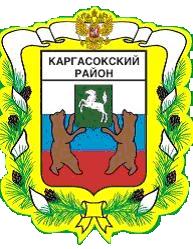 МУНИЦИПАЛЬНОЕ ОБРАЗОВАНИЕ «Каргасокский район»ТОМСКАЯ ОБЛАСТЬАДМИНИСТРАЦИЯ КАРГАСОКСКОГО РАЙОНАВо исполнение Федерального закона от 24 ноября 1995 года № 181-ФЗ «О социальной защите инвалидов в Российской Федерации», распоряжения Губернатора Томской области от 30 января 2013 года № 22-р «О проведении в Томской области паспортизации объектов социальной инфраструктуры и услуг в приоритетных сферах жизнедеятельности инвалидов и других маломобильных групп населения», распоряжения Губернатора Томской области от 13 января 2016 года № 4-р «Об организации работы по выполнению положений Конвенции о правах инвалидов и осуществлению мероприятий по обеспечению условий доступности для инвалидов объектов и услуг», и обеспечения беспрепятственного доступа инвалидов к объектам и услугам социальной инфраструктуры на территории Каргасокского района  Администрация Каргасокского района постановляет:1. Утвердить Положение о комиссии по делам инвалидов согласно приложению № 1 к настоящему постановлению.2. Создать комиссию по делам инвалидов в составе согласно приложению № 2 к настоящему постановлению.3. Утвердить перечень объектов, подлежащих обследованию в целях создания условий для беспрепятственного доступа инвалидов, согласно приложению № 3 к настоящему постановлению.4. Официально обнародовать настоящее постановление в порядке, предусмотренном Уставом муниципального образования «Каргасокский район.5. Постановление Администрации Каргасокского района от 13.12.2016 № 343 «О комиссии по вопросам обеспечения беспрепятственного доступа инвалидов к объектам и услугам социальной инфраструктуры на территории Каргасокского района» признать утратившим силу. 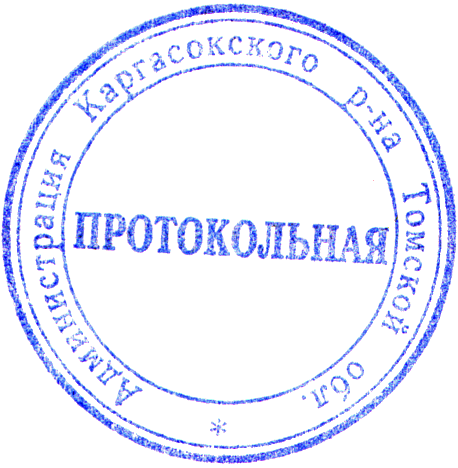 УТВЕРЖДЕНОпостановлением АдминистрацииКаргасокского районаот 09.10.2018 № 297Приложение № 1(В редакции постановления Администрации Каргасокского района от 01.12.2020 № 244)Положениео комиссии по делам инвалидов1. Комиссия по делам инвалидов (далее – Комиссия) образована в целях обеспечения комплексного подхода к организации, координации и контроля деятельности в сфере формирования доступной среды для инвалидов.2. Комиссия в своей деятельности руководствуется Конституцией Российской Федерации, федеральными законами, указами и распоряжениями Президента Российской Федерации, постановлениями и распоряжениями Правительства Российской Федерации, законами Томской области, постановлениями и распоряжениями Губернатора Томской области, постановлениями и распоряжениями Администрации Каргасокского района, а также настоящим Положением.3. Основными задачами Комиссии являются:оценка состояния доступности объектов и услуг в сферах жизнедеятельности инвалидов;реализация системных мер, направленных на обеспечение доступности объектов и услуг в сферах жизнедеятельности инвалидов;координация деятельности в сфере формирования доступной среды жизнедеятельности для инвалидов;подготовка предложений и рекомендаций по вопросам формирования доступной среды для инвалидов; взаимодействие в установленном порядке в пределах своей компетенции с органами государственной власти, местного самоуправления, организациями и гражданами по вопросам, отнесенным к компетенции комиссии;осуществление контроля деятельности по формированию доступной среды для инвалидов;рассмотрение иных вопросов в сфере формирования доступной среды жизнедеятельности для инвалидов;обследование жилых помещений инвалидов и общего имущества в многоквартирных домах, в которых проживают инвалиды, входящих в состав муниципального жилищного фонда, а так же частного жилищного фонда на территории Каргасокского района, в целях их приспособления с учетом потребностей инвалидов и обеспечения условий их доступности для инвалидов.4. Комиссия осуществляет деятельность по следующим направлениям:координация работы по проведению мониторинга объектов социальной инфраструктуры, с целью определения их доступности для инвалидов;анализ деятельности организаций, независимо от их организационно-правовых форм, в сфере формирования доступной среды жизнедеятельности для инвалидов;сбор и анализ информации о выполнении мероприятий комплексных программ в этой сфере;разработка рекомендаций по совершенствованию правовых актов и методических рекомендаций в сфере формирования доступной среды жизнедеятельности для инвалидов, по развитию информационных систем, в том числе карт доступности объектов и услуг в Каргасокском районе;рассмотрение обращений граждан и юридических лиц по вопросам формирования доступной среды для инвалидов.организация экспертизы проектов правовых актов и методических материалов в сфере доступной среды жизнедеятельности для инвалидов; разработка предложений по принятию мер воздействия на нарушителей законодательства в части обеспечения беспрепятственного доступа инвалидов к объектам социальной инфраструктуры, средствам информации и связи;взаимодействие в установленном порядке с территориальными органами федеральных органов исполнительной власти, органами исполнительной власти Томской области, органами местного самоуправления, общественными организациями, иными заинтересованными организациями при решении вопросов, относящихся к компетенции Комиссии.5. Комиссия для решения возложенных на неё задач имеет право:запрашивать от организаций независимо от организационно-правовых форм информацию по вопросам, относящимся к компетенции Комиссии;заслушивать на своих заседаниях должностных лиц структурных подразделений Администрации Каргасокского района, представителей заинтересованных организаций по вопросам, отнесенным к компетенции Комиссии;создавать, при необходимости, временные комиссии, экспертные и рабочие группы по вопросам, относящимся к компетенции Комиссии;оказывать информационно-методическую помощь заинтересованным организациям по вопросам, связанным с формированием доступной среды жизнедеятельности для инвалидов;рассматривать на своих заседаниях вопросы организации деятельности структурных подразделений Администрации Каргасокского района и иных организаций по вопросам, относящимся к компетенции Комиссии;участвовать в работе совещаний, семинаров, конференций, выставок и иных форумов по проблемам формирования доступной среды жизнедеятельности для инвалидов;организовывать и проводить в установленном порядке координационные совещания и рабочие встречи по вопросам, относящимся к компетенции Комиссии.6. Состав Комиссии и организация деятельности Комиссии:В состав Комиссии входят председатель Комиссии, заместитель председателя Комиссии, секретарь и члены Комиссии.	Председателем Комиссии является заместитель Главы Каргасокского района по социальным вопросам. Председатель Комиссии ведет заседания Комиссии, контролирует выполнение решений Комиссии, назначает руководителей временных комиссий, экспертных и рабочих групп, подписывает принятые Комиссией решения, принимает решение о проведении внеочередного заседания Комиссии при необходимости безотлагательного рассмотрения вопросов, относящихся к компетенции Комиссии, распределяет обязанности между членами Комиссии. Заместитель председателя Комиссии исполняет обязанности председателя Комиссии в случае его отсутствия. Члены Комиссии осуществляют работу в Комиссии на общественных началах.7. Ведение дел Комиссии осуществляет секретарь Комиссии, который проводит предварительную подготовку материалов к рассмотрению на заседании Комиссии, приглашает членов Комиссии и иных лиц на заседание Комиссии, готовит проекты решений Комиссии, ведет протокол заседания Комиссии.8. Заседания Комиссии проводятся не реже одного раза в квартал. Заседание Комиссии считается правомочным, если на нем присутствует не менее половины численного состава Комиссии. В случае необходимости могут проводиться внеочередные заседания Комиссии. Комиссия при необходимости может проводить выездные заседания. 9. Решения Комиссии принимаются большинством голосов присутствующих на заседании ее членов и оформляются протоколом, который подписывает председатель Комиссии либо лицо, председательствующее на заседании Комиссии, секретарь и члены Комиссии.УТВЕРЖДЕНпостановлением АдминистрацииКаргасокского районаот 09.10.2018 № 297Приложение № 2(В редакции постановления АКР от 21.11.2022 №234)Состав Комиссии по делам инвалидовШамраев Александр Фёдорович – заместитель Главы Каргасокского района по социальным вопросам – начальник отдела по социальной работе, председатель КомиссииГерасимов Сергей Иванович – заместитель Главы Каргасокского района по общественной безопасности – начальник отдела общественной безопасности, заместитель председателя КомиссииБрагина Юлия Сергеевна – главный специалист по социальной работе отдела по социальной работе Администрации Каргасокского района, секретарь КомиссииЧлены комиссии:Монголин Сергей Владимирович – заместитель Главы Каргасокского района по вопросам жизнеобеспечения района – начальник отдела жизнеобеспечения района;Коньшина Оксана Владимировна – заместитель Главы Каргасокского района по экономике;Перемитин Сергей Викторович – начальник Управления образования, опеки и попечительства муниципального образования «Каргасокский район»;Андреев Александр Сергеевич - начальник муниципального казенного учреждения «Управление жилищно-коммунального хозяйства и капитального строительства муниципального образования «Каргасокский район» (по согласованию);Обендерфер Жанна Германовна – начальник Отдела культуры и туризма Администрации Каргасокского района;Маркина Наталья Константиновна – директор ОГКУ «Центр социальной поддержки населения Каргасокского района» (по согласованию);Огуречева Ольга Владимировна – директор ОГКУ «Центр занятости населения Каргасокского района» (по согласованию);Илгина Любовь Александровна – председатель Местной общественной организации ветеранов и инвалидов Каргасокского района Томской области (по согласованию);Кожухарь Анжелика Зиннуровна – главный специалист по связям с общественностью отдела по социальной работе Администрации Каргасокского района; Котлягин Денис Леонидович – главный специалист по спорту и молодежной политике отдела по социальной работе Администрации Каргасокского районаУТВЕРЖДЕНпостановлением АдминистрацииКаргасокского районаот 09.10.2018 № 297Приложение № 3Перечень объектов, подлежащих обследованию в целях создания условий для беспрепятственного доступа инвалидов1. Администрация Каргасокского района.2. Администрация Каргасокского сельского поселения.3. Автовокзал.4. Отделение Пенсионного фонда Российской Федерации.5. Предприятия жилищно-коммунального хозяйства.6. Учреждение социальной защиты населения.7. Центр занятости населения.8. ОГБУЗ «Каргасокская районная больница».9. Аптеки.10. Учреждения культуры.11. Библиотеки.12. Образовательные организации.13. Отделения банков.14. Парикмахерские.15. Магазины.16. Почтовые отделения.17. Местная общественная организация ветеранов и инвалидов Каргасокского района Томской областиПОСТАНОВЛЕНИЕ(В редакции постановления Администрации Каргасокского района от 06.11.2019 № 244; от 28.09.2020 № 187; от 01.12.2020 № 244; от 02.12.2020 № 251; от 12.03.2021 № 57; от 15.11.2021 №275, от 21.11.2022 №234)ПОСТАНОВЛЕНИЕ(В редакции постановления Администрации Каргасокского района от 06.11.2019 № 244; от 28.09.2020 № 187; от 01.12.2020 № 244; от 02.12.2020 № 251; от 12.03.2021 № 57; от 15.11.2021 №275, от 21.11.2022 №234)ПОСТАНОВЛЕНИЕ(В редакции постановления Администрации Каргасокского района от 06.11.2019 № 244; от 28.09.2020 № 187; от 01.12.2020 № 244; от 02.12.2020 № 251; от 12.03.2021 № 57; от 15.11.2021 №275, от 21.11.2022 №234)09.10.2018№ 297с. Каргасокс. КаргасокО создании комиссии по делам инвалидов И.о. Главы Каргасокского района                                                                  А.Ф. ШамраевТ.А. Голещихина8(38-253) 2 32 66 